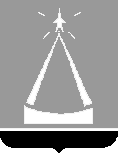 ГЛАВА   ГОРОДА   ЛЫТКАРИНОМОСКОВСКОЙ  ОБЛАСТИПОСТАНОВЛЕНИЕ03.09.2015  №  500-пг. ЛыткариноОб определении подведомственных организаций, создающих нештатные формирования по обеспечению выполнения мероприятий по гражданской обороне на территории города ЛыткариноВ  соответствии  с  Федеральными  законами  от 12.02.1998 № 28-ФЗ «О гражданской обороне», от 21.12.1994 № 68-ФЗ «О защите населения и территорий от чрезвычайных ситуаций природного и техногенного характера»,  Типовым порядком создания нештатных формирований по обеспечению выполнения мероприятий по гражданской обороне, утвержденным Приказом МЧС России от 18.12.2014 № 701, в целях совершенствования Лыткаринского городского звена Московской областной системы предупреждения и ликвидации чрезвычайных ситуаций, постановляю:1. Определить подведомственные организации, создающие нештатные формирования по обеспечению выполнения мероприятий по гражданской обороне (далее – НФГО), согласно приложению.2. Руководителям подведомственных организаций, создающих НФГО:2.1. обеспечить оснащение личного состава НФГО в соответствии с Примерными нормами оснащения (табелизации) нештатных формирований по обеспечению выполнения мероприятий по гражданской обороне специальными техникой, оборудованием, снаряжением, инструментами и материалами (приложение № 2 к Типовому порядку создания нештатных формирований по обеспечению выполнения мероприятий по гражданской обороне, утвержденному Приказом МЧС России от 18.12.2014 № 701);2.2. обеспечить подготовку личного состава НФГО в соответствии с пунктом 14 Типового порядка создания нештатных формирований по обеспечению выполнения мероприятий по гражданской обороне, утвержденного Приказом МЧС России от 18.12.2014 № 701;2.3. организовать создание и содержание запасов материально-технических, продовольственных, медицинских и иных средств для обеспечения НФГО.3.  Контроль за исполнением настоящего Постановления возложить на заместителя Главы Администрации города Лыткарино А.И. Титаева.Е.В. Серёгин     Приложение       к Постановлению Главыгорода Лыткарино          от 03.09.2015 № 500-пПодведомственные организации, создающие нештатные формирования по обеспечению выполнения мероприятий по гражданской обороне 	1. МП «Водоканал»;	2. МП «Лыткаринская теплосеть»;	3. МП «Лыткаринская электросеть»;	4. МУП «ЛСПКХ»;	5. МУП «ЛАТП»;	6. МУ ДК «Мир»;	7. МУ ДК «Центр молодежи»;	8. МУП «Ритуал-сервис»;	9. МУ «ЛИКМ»;	10. МОУ ДОД «ДМШ»;11. МАУ «ЛСК Лыткарино»;	12. Управление образования города Лыткарино (на базе подведомственных образовательных организаций).